HSB BRF VästersolVälkommen på BRF Västersols glöggmingel. Söndag den 10 december klockan 17.00 är ni välkomna till föreningslokalen för det årliga glöggminglet. Varmt välkomnaValberedningen och styrelsen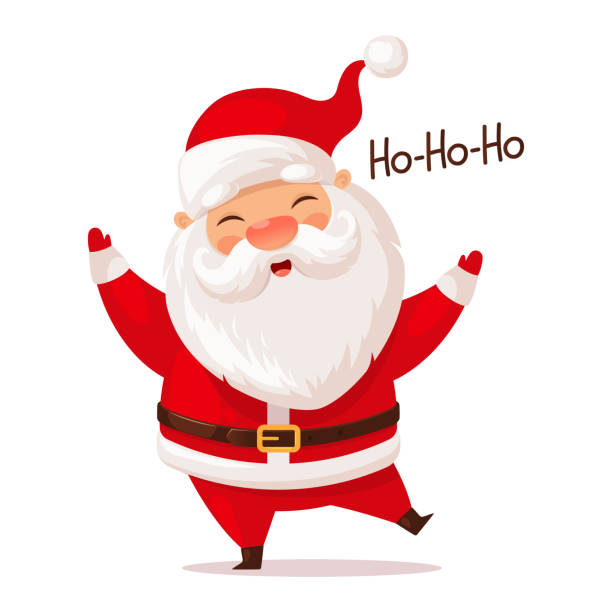 